Aktivität 10 – Freisetzung von CO2 durch die OzeaneWarum verstärkt die Erwärmung der Ozeane die globale Erwärmung?Klimawandelverstehen und handeln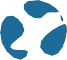 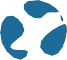 Pascal Eitner, Markus Vogelpohl, Clemens Bröll und Markus NielbockMaterialien:20 ml saure Lösung (Aktivität 9)Zweites 50-ml-BecherglasTeelicht und Streichhölzer 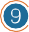 pH-Wert-Tafel 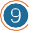 Achtung! Chemikalien: Schutzbrille tragen!Durchführung: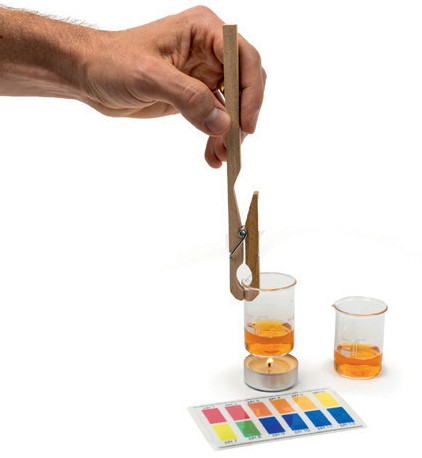 Versuchsaufbau➞ Verteilt die saure Lösung gleichmäßig auf die zwei Bechergläser und stellt eines der Gläser zum späteren Ver- gleich beiseite.➞ Erhitzt die saure Lösung in einem der beiden Bechergläser über dem Teelicht für ca . zwei Minuten. Stellt das Glas dann neben die Vergleichslösung und warte noch einige Minuten.➞ Stellt die Bechergläser auf einen weißen Hintergrund. Was könnt ihr beobachten? Gebt evtl. noch 1–2 TropfenIndikatorlösung in beide Bechergläser.Auswertung:➞ Vervollständigt folgendes Flussdiagramm mit den gegebenen Textbausteinen und verknüpft es mit dem Expe- riment. Welche Aspekte des Experiments entsprechen der Realität, welche nicht?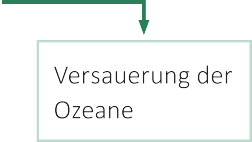 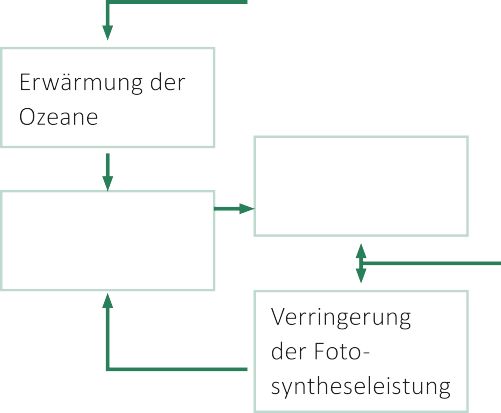 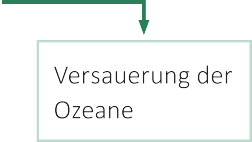 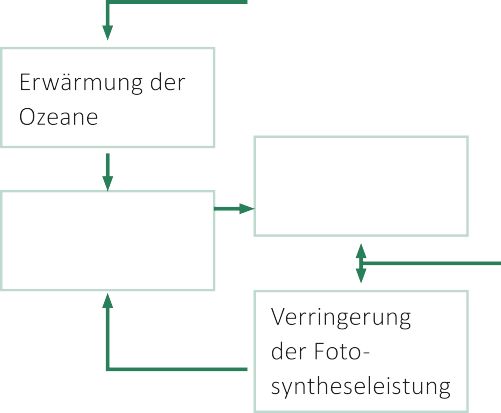 Absterben kalkbildender Lebewesen; Verminderte CO2-Aufnahmefähigkeit; Verstärkung des Treibhaus-effekts; Erhöhte CO2-Konzent- ration der Atmosphäre; Freisetzung von CO2